БАШҠОРТОСТАН РЕСПУБЛИКАҺЫның                                                          РЕСПУБЛИка БАШКОРТОСТАН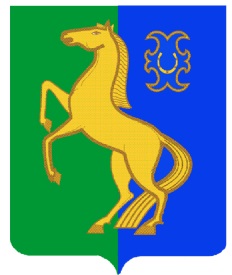                  ЙƏРМƏКƏЙ районы                                                                       администрация сельского поселения           муниципаль РАЙОНЫның                                                                    сРЕДНЕКАРАМАЛИНСКИЙ СЕЛЬСОВЕТ         УРТА КАРАМАЛЫ АУЫЛ СОВЕТЫ                                                                       мУНИЦИПАЛЬНОГО    РАЙОНА                      БИЛƏмƏҺе хакимиƏте                                                                                      ЕРМЕКЕЕВСКий РАЙОН          452183,   Урта  Карамалы ауылы ,                                                            452183,  с. Средние Карамалы,  Чапаев урамы,  30  тел. 2-58-17                                                                                ул.Чапаева,  д. 30, тел. 2-58-17                     s_karam_ss1@mail.ru                                                                                                    s_karam_ss1@mail.ru                     КАРАР                                       № 17                       ПОСТАНОВЛЕНИЕ        «26» март  2020 й.                                                                  «26» марта  2020 г.  Об утверждении Порядка выявления, перемещения, хранения и утилизации брошенных, разукомплектованных, бесхозяйных транспортных средств на территории сельского поселения Среднекарамалинский сельсовет  муниципального района Ермекеевский район Республики Башкортостан          В соответствии с Гражданским кодексом РФ, Федеральным законом от 06.10.2003 № 131-ФЗ "Об общих принципах организации местного самоуправления в Российской Федерации", Уставом сельского поселения Среднекарамалинский сельсовет муниципального района Ермекеевский район Республики Башкортостан ПОСТАНОВЛЯЮ: 1. Утвердить  Порядок  выявления, перемещения, хранения и утилизации брошенных, разукомплектованных, бесхозяйных транспортных средств на территории сельского поселения Среднекарамалинский сельсовет  муниципального района Ермекеевский район Республики Башкортостан (приложение). 2. Обнародовать настоящее постановление на информационном стенде в здании администрации сельского поселения   и на официальном сайте в сети Интернет.                                                                             3.  Настоящее постановление вступает в силу после его обнародования.                                               4. Контроль за исполнением настоящего постановления оставляю за собой.                   Глава сельского поселения                   Среднекарамалинский сельсовет			Р.Б. ГалиуллинПриложение
к Постановлению Администрациисельского поселенияСреднекарамалинский сельсовет
муниципального района Ермекеевский район
Республики Башкортостан
от « 26 » марта 2020 года № 17Порядоквыявления, перемещения, хранения и утилизации брошенных, разукомплектованных, бесхозяйных транспортных средств на территории сельского поселения Среднекарамалинский сельсовет  муниципального района Ермекеевский район Республики Башкортостан1. Общие положения1.1. Настоящий Порядок выявления, перемещения, хранения и утилизации брошенных, разукомплектованных, бесхозяйных транспортных средств на территории сельского поселения Среднекарамалинский сельсовет муниципального района Ермекеевский район Республики Башкортостан (далее - Порядок) определяет процедуру выявления, перемещения, хранения и утилизации брошенных, разукомплектованных, бесхозяйных транспортных средств, местонахождение которых влечет нарушение Правил благоустройства, препятствует механизированной уборке и вывозу бытовых отходов, создает помехи дорожному движению, препятствует благоустройству территории сельского поселения  Среднекарамалинский сельсовет    муниципального района Ермекеевский район Республики Башкортостан.1.2. Деятельность по выявлению, перемещению, хранению и утилизации брошенных, разукомплектованных, бесхозяйных транспортных средств осуществляется на основании статей 225, 226 Гражданского кодекса Российской Федерации, Федерального закона от 10 декабря 1995 года N 196-ФЗ "О безопасности дорожного движения", Федерального закона от 6 октября 2003 года N 131-ФЗ "Об общих принципах организации местного самоуправления в Российской Федерации", Устава сельского поселения Среднекарамалинский сельсовет  муниципального района Ермекеевский район Республики Башкортостан, Правил благоустройства сельского поселения Среднекарамалинский сельсовет муниципального района Ермекеевский район Республики Башкортостан.1.3. Порядок не распространяется на правоотношения, связанные с задержанием транспортного средства и запрещением его эксплуатации, предусмотренные статьей 27.13 Кодекса Российской Федерации об административных правонарушениях.1.4. Для целей настоящего Порядка используются следующие основные понятия:- бесхозяйное транспортное средство - транспортное средство, которое не имеет собственника или собственник которого неизвестен, либо от которого собственник отказался, в том числе транспортное средство, отсутствующее на специализированном учете в органах государственной инспекции безопасности дорожного движения;- брошенное транспортное средство - транспортное средство, оставленное собственником в не предназначенных для хранения местах общего пользования сельского поселения  Среднекарамалинский сельсовет муниципального района Ермекеевский район Республики Башкортостан, с нарушением Правил благоустройства сельского поселения  Среднекарамалинский сельсовет муниципального района Ермекеевский район Республики Башкортостан, в состоянии, не исключающем свободный доступ к нему иных лиц, вследствие отсутствия дверей, элементов остекления кузова, иных элементов кузова, незапертых дверей, невозможности запирания дверей, а также имеющее иные видимые признаки неисправности, влекущие невозможность использования транспортного средства по назначению (спущенные колеса с разрушениями (разрывами) боковины покрышек от продолжительного нахождения колес в спущенном состоянии, отсутствие колес, иных конструктивных деталей или другие признаки);- разукомплектованное транспортное средство - транспортное средство, находящееся в состоянии, при котором невозможна его дальнейшая эксплуатация по конструктивным, техническим критериям и критериям безопасности, включая отсутствие предусмотренных конструкцией основных узлов (агрегатов), кузовных деталей элементов кузова;- специализированная стоянка - эксплуатируемая специализированной муниципальной организацией специально отведенная охраняемая площадка для хранения задержанных транспортных средств и принудительно перемещенных бесхозяйных, брошенных, разукомплектованных транспортных средств.2. Выявление и учет бесхозяйных, брошенных, разукомплектованных транспортных средств2.1. Выявление и учет бесхозяйных, брошенных, разукомплектованных транспортных средств осуществляется уполномоченным органом по выявлению, перемещению, хранению и утилизации брошенных, разукомплектованных, бесхозяйных транспортных средств - Администрация сельского поселения Среднекарамалинский сельсовет  муниципального района Ермекеевский район Республики Башкортостан (далее - Уполномоченный орган).2.2. Информацию об обнаруженных (выявленных) брошенных, разукомплектованных, бесхозяйных транспортных средствах в течение 7 дней с момента установления в Уполномоченный орган направляют:- отделение внутренних дел Управления МВД России по Ермекеевскому району РБ (по согласованию),- граждане,- юридические лица.2.3. На основании поступившей информации Уполномоченный орган ведет учет транспортных средств, полагаемых брошенными, бесхозяйными, разукомплектованными, в журнале учета. Информация об обнаруженных транспортных средствах вносится в журнал учета в течение 3 рабочих дней с даты поступления в Уполномоченный орган.
2.4. Журнал учета транспортных средств, полагаемых брошенными, бесхозяйными, разукомплектованными, должен содержать сведения о:- местонахождении транспортного средства,- марке транспортного средства (при возможности установить),- номере государственного регистрационного знака (при наличии),- обстоятельствах выявления транспортного средства,- органе, организации, направившей сведения о выявленном транспортном средстве.3. Обследование выявленных брошенных, бесхозяйных, разукомплектованных транспортных средств3.1. После регистрации в журнале учета сведений о транспортных средствах, полагаемых брошенными, бесхозяйными, разукомплектованными, Уполномоченный орган в течение 10 рабочих дней организует комиссионное обследование выявленных транспортных средств.3.2. Комиссия по обследованию брошенных, бесхозяйных, разукомплектованных транспортных средств (далее - Комиссия) создается по распоряжению главы сельского поселения Среднекарамалинский сельсовет,  Администрации муниципального района Ермекеевский район Республики Башкортостан, возглавляется представителем Уполномоченного органа.В состав Комиссии могут включаться по согласованию представители отделения внутренних дел Управления МВД России по Ермекеевскому району РБ.В случае, если транспортное средство находится на придомовой территории многоквартирного дома, к обследованию может привлекаться (по согласованию) лицо, уполномоченное решением общего собрания собственников помещений в многоквартирном доме, либо представитель управляющей организации.В случае, если транспортное средство находится на автомобильных дорогах, к обследованию (по согласованию) могут привлекаться органы, уполномоченные на содержание и управление такой дорогой.3.3. По результатам обследования транспортного средства Комиссия составляет акт первичного осмотра брошенного, бесхозяйного, разукомплектованного транспортного средства по форме согласно приложению N 1 к настоящему Порядку. Акт первичного осмотра подписывается всеми членами Комиссии и утверждается руководителем Уполномоченного органа.При обследовании транспортного средства, полагаемого брошенным, бесхозяйным, разукомплектованным, Комиссия производит его обязательную фотосъемку. Фотоматериалы прилагаются к акту первичного осмотра.3.4. По результатам обследования Комиссия размещает на транспортном средстве уведомление о добровольном перемещении собственником транспортного средства по форме согласно приложению N 2 к настоящему Порядку. Срок добровольного перемещения собственником транспортного средства составляет 10 дней со дня проведения первичного обследования.Факт размещения на транспортном средстве уведомления фиксируется фотосъемкой.4. Принятие уполномоченным органом мер по установлению собственников (владельцев) брошенных, бесхозяйных, разукомплектованных транспортных средств4.1. В случае, если собственник (владелец) транспортного средства, имеющего признаки брошенного, бесхозяйного или разукомплектованного, в течение срока добровольного перемещения не принял мер по перемещению транспортного средства или не обратился в Уполномоченный орган, Уполномоченный орган в течение 3 рабочих дней по истечении срока, предусмотренного пунктом 3.4 настоящего Порядка, размещает на официальном сайте Администрации сельского поселения Среднекарамалинский сельсовет    муниципального района Ермекеевский район Республики Башкортостан информацию о выявленном транспортном средстве, требование к собственнику (владельцу) о перемещении транспортного средства и сроке принудительного перемещения транспортного средства на специализированную стоянку, который предусмотрен пунктом 5.1 настоящего Порядка.4.2. В случае установления собственника (владельца) транспортного средства Уполномоченный орган в течение 3 рабочих дней со дня поступления в Уполномоченный орган информации от собственника (владельца) направляет собственнику (владельцу) транспортного средства заказным письмом с уведомлением либо передает нарочно под роспись требование о перемещении транспортного средства, имеющего признаки брошенного, бесхозяйного или разукомплектованного в место, предназначенное для хранения транспортных средств, а также о сроке принудительного перемещения транспортного средства на специализированную стоянку в случае неисполнения требования.Срок на добровольное перемещение транспортного средства собственником (владельцем) транспортного средства составляет 15 дней.5. Повторное обследование брошенного, бесхозяйного или разукомплектованного транспортного средства, принудительное перемещение транспортного средства на специализированную стоянку, хранение транспортного средства5.1. В случае, если собственник (владелец) транспортного средства, имеющего признаки брошенного, бесхозяйного или разукомплектованного, не установлен по истечении 15 дней со дня размещения информации о транспортном средстве на официальном сайте Администрации сельского поселения Среднекарамалинский сельсовет    муниципального района Ермекеевский район Республики Башкортостан, либо в срок, предусмотренный пунктом 4.2 настоящего Порядка, собственник (владелец) транспортного средства не принял мер по добровольному перемещению транспортного средства в место, предназначенное для хранения транспортных средств, Уполномоченный орган в течение 5 рабочих дней организует повторное обследование Комиссией транспортного средства, имеющего признаки брошенного, бесхозяйного или разукомплектованного.5.2. Комиссия фиксирует в акте повторного обследования транспортного средства факт перемещения (неперемещения) собственником (владельцем) транспортного средства по форме согласно приложению N 3 к настоящему Порядку. Акт повторного обследования подписывается всеми членами Комиссии и утверждается руководителем Уполномоченного органа.При обследовании транспортного средства Комиссия производит его обязательную фотосъемку. Фотоматериалы прилагаются к акту повторного осмотра.5.3. Сведения из акта повторного обследования транспортного средства, а также вся имеющаяся информация о транспортном средстве и его собственнике (владельце) в течение 3 рабочих дней вносится Уполномоченным органом в журнал учета сведений о транспортных средствах, полагаемых брошенными, бесхозяйными, разукомплектованными.Руководителем Уполномоченного органа в указанный период издается распоряжение о принудительном перемещении транспортного средства на специализированную стоянку муниципального района Ермекеевский район Республики Башкортостан, а также подготавливается заявка в о перемещении транспортного средства.5.4. В течение 3 рабочих дней со дня издания распоряжения информация о сроке принудительного перемещения брошенного, бесхозяйного, разукомплектованного транспортного средства на специализированную стоянку размещается Уполномоченным органом на официальном сайте Администрации сельского поселения сельского поселения  Среднекарамалинский сельсовет муниципального района Ермекеевский район Республики Башкортостан. 5.5. Перемещение брошенного, бесхозяйного, разукомплектованного транспортного средства на специализированную стоянку и последующее его хранение на специализированной стоянке осуществляются на основании: Распоряжения Уполномоченного органа о принудительном перемещении транспортного средства, заявки Уполномоченного органа о перемещении транспортного средства, акта о принудительном перемещении транспортного средства на специализированную стоянку.5.6. Принудительное перемещение брошенного, бесхозяйного, разукомплектованного транспортного средства на специализированную стоянку осуществляется в присутствии сотрудника Уполномоченного органа, на которого Распоряжением руководителя Уполномоченного органа возложено выполнение данной обязанности.Сотрудником Уполномоченного органа составляется акт о принудительном перемещении транспортного средства на специализированную стоянку по форме согласно приложению N 4 к настоящему Порядку.5.7. В течение 3 рабочих дней со дня получения заявки Уполномоченного органа о принудительном перемещении транспортного средства осуществляется перемещение транспортного средства на специализированную стоянку.Уполномоченный орган передает по акту приема-передачи, с составлением договора ответственного хранения, сотруднику специализированной стоянки, осуществляющему перемещение транспортного средства. Сотрудник опечатывает транспортное средство и ведет фото- или видеофиксацию погрузки перемещаемого транспортного средства на специализированное транспортное средство (эвакуатор).
5.8. Плата за хранение транспортного средства взимается с собственника (владельца) транспортного средства за каждые полные сутки его нахождения на специализированной стоянке с момента принудительного перемещения до выдачи транспортного средства собственнику (владельцу) транспортного средства по акту о возврате транспортного средства по форме согласно приложению N 5 к настоящему Порядку.5.9. Срок хранения брошенного, бесхозяйного, разукомплектованного транспортного средства на специализированной стоянке в течение которого собственнику (владельцу) Уполномоченным органом может быть осуществлен возврат брошенного, разукомплектованного транспортного средства, составляет 3 месяца с даты принудительного перемещения транспортного средства на специализированную стоянку.Ведется реестр перемещенных и хранящихся транспортных средств по форме согласно приложению N 6 к настоящему Порядку.5.10. Уполномоченный орган в течение 3 рабочих дней рассматривает заявление собственника (владельца) транспортного средства о возврате брошенного, разукомплектованного транспортного средства, хранящегося на специализированной стоянке. При наличии у заявителя документов, подтверждающих право собственности на транспортное средство, сотрудник Уполномоченного органа составляет акт о возврате транспортного средства, согласовывает его у руководителя Уполномоченного органа и выдает заявителю. Возврат транспортного средства производится при оплате услуг перемещения (эвакуатор) и хранения транспортного средстваОснованием для отказа в выдаче транспортного средства является непредставление заявителем документов, подтверждающих право собственности на транспортное средство.5.11. Уполномоченный орган выдает собственнику (владельцу) хранящееся на специализированной стоянке транспортное средство по представленному им акту о возврате транспортного средства.Собственник (владелец) транспортного средства самостоятельно производит вывоз транспортного средства со специализированной стоянки за счет собственных средств.6. Признание брошенного, разукомплектованного транспортного средства бесхозяйным. Утилизация бесхозяйного транспортного средства6.1. Если в течение 3 месяцев со дня размещения Уполномоченным органом на официальном сайте Администрации сельского поселения Среднекарамалинский сельсовет    муниципального района Ермекеевский район Республики Башкортостан информации о принудительном перемещении брошенного, разукомплектованного транспортного средства на специализированную стоянку собственник (владелец) не обратился в Уполномоченный орган за возвратом транспортного средства, либо если собственник (владелец) транспортного средства не установлен, Уполномоченный орган направляет все материалы о данном транспортном средстве в подразделение  Администрации, осуществляющее функции в сфере управления муниципальной собственностью.6.2. Указанное подразделение в течение 14 рабочих дней со дня поступления от Уполномоченного органа материалов о брошенном, разукомплектованном транспортном средстве подает в суд иск о признании транспортного средства бесхозяйным имуществом и обращении его в муниципальную собственность. После вступления в силу решения суда об обращении транспортного средства в муниципальную собственность принимает транспортное средство в казну муниципального района Ермекеевский район Республики Башкортостан.6.3. После вступления в силу решения суда об обращении бесхозяйного транспортного средства в муниципальную собственность подразделение  Администрации, осуществляющее функции в сфере управления муниципальной собственностью, в течение 5 рабочих дней направляет материалы о данном транспортном средстве в Уполномоченный орган для внесения сведений в журнал учета транспортных средств, полагаемых брошенными, бесхозяйными, разукомплектованными, и подготовки проекта распоряжения Администрации муниципального района Ермекеевский район Республики Башкортостан об утилизации транспортного средства специализированной организацией.6.4. В целях утилизации иных брошенных, разукомплектованных транспортных средств, более 3 лет хранящихся на специализированной стоянке, высвобождения территории специализированной стоянки для перемещения поступающих в ходе реализации настоящего Порядка транспортных средств подразделение  Администрации, осуществляющее функции в сфере управления муниципальной собственностью, обращается в суд с иском о признании вышеназванных транспортных средств бесхозяйным имуществом и обращении их в муниципальную собственность.После вступления в силу решения суда об обращении транспортного средства в муниципальную собственность распоряжением Администрации муниципального района Ермекеевский район Республики Башкортостан транспортное средство в 30-дневный срок передается специализированной организации на утилизацию.Приложение N 1. Акт первичного осмотра брошенного, бесхозяйного, разукомплектованного транспортного средства

Приложение  № 1
к Порядку выявления, перемещения,
хранения и утилизации брошенных,
разукомплектованных, бесхозяйных
транспортных средств на территории сельского поселенияСреднекарамалинский сельсовет
муниципального района Ермекеевский район Республики Башкортостан       Акт первичного осмотраброшенного, бесхозяйного, разукомплектованноготранспортного средства
с. Средние Карамалы                                                                             "__" ________ 20__ г.
    Комиссией  по  обследованию брошенных, бесхозяйных, разукомплектованных транспортных  средств,  действующей на основании распоряжения Администрации сельского поселения Среднекарамалинский сельсовет муниципального района Ермекеевский район Республики Башкортостан от "__" _______ 20__ г.   № ______, в составе:__________________________________________________________________________________________________________________________________________________________________________________________________________________________________________________________________________________________________________________________________________________________________________________________________________________________________________________________________проведен    первичный    осмотр    выявленного    транспортного   средства, находящегося: _________________________________________________________________________________________________________________________________________(место  нахождения  транспортного средства: населенный пункт, улица, дорога местного значения, привязка к расположенным рядом домам, строениям)    Осмотром установлено, что транспортное средство:    1) марка автомобиля ___________________________________________________    2) цвет _______________________________________________________________    3) государственный регистрационный знак  (при  наличии  на  автомобиле)       ____________________________________________________________________4) идентификационный номер (VIN) ______________________________________                                                                                      (при наличии на автомобиле)имеет  признаки  брошенного,  бесхозяйного,  разукомплектованного в связи с тем, что __________________________________________________________________                   (описание состояния транспортного средства)_____________________________________________________________________________________________________________________________________________________________________________________________________________________________________________________________________________________________________________________________________________________________________________________________________________________________________________________________________________________________________________________________________________    Заключение комиссии:_________________________________________________________________________________________________________________________________________________________________________________________________________________________________    Произведена  фотосъемка  транспортного  средства, материалы прилагаются на _______ л.    На   осмотренном   транспортном   средстве  размещено  уведомление  для собственника    транспортного    средства    о   добровольном   перемещении транспортного  средства  в место, предназначенное для хранения транспортных средств.    Факт  размещения  на  транспортном  средстве  уведомления  зафиксирован фотосъемкой. Материалы фотосъемки прилагаются к настоящему акту на _____ л.
    Члены комиссии:___________________________________________________________________________________________________________________________________________________________________________________________________________________________________________________________________________________________________________________________________________________________________________________________________________________________________________________________________________________________________________________________________________________________________________________________________________________________________________________________________________________________________Приложение № 2. Уведомление для собственника транспортного средства о добровольном перемещении брошенного, разукомплектованного транспортного средства в место, предназначенное для хранения транспортных средств

Приложение  №  2
к Порядку выявления, перемещения,
хранения и утилизации брошенных,
разукомплектованных, бесхозяйных
транспортных средств на территориисельского поселения Среднекарамалинский сельсовет
муниципального района Ермекеевский район Республики Башкортостан             Уведомление для собственника транспортного средствао добровольном перемещении брошенного, разукомплектованноготранспортного средства в место, предназначенноедля хранения транспортных средств
с. Средние Карамалы				                                 "__" _______ 20___ г.
    Комиссией  по  обследованию брошенных, бесхозяйных, разукомплектованных транспортных  средств,  действующей на основании распоряжения главы сельского поселения Среднекарамалинский сельсовет муниципального района Ермекеевский район Республики Башкортостан от "__" _______ 20__ г. №  _____,  выявлено  принадлежащее Вам транспортное средство, которое имеет признаки  брошенного,  разукомплектованного.  Данное  транспортное средство препятствует   проезду,   проходу  пешеходов,  уборке  территории,  проезду спецтранспорта  и  размещено с нарушением Правил благоустройства.    В  случае,  если Ваше транспортное средство до "__" _______ 20___ г. не будет  Вами  добровольно перемещено, Администрацией сельского поселения Среднекарамалинский сельсовет муниципального района Ермекеевский район  Республики  Башкортостан будут приняты меры по перемещению (эвакуации)транспортного   средства   на   специализированную  стоянку, в соответствии с Порядком   выявления,   перемещения,   хранения   и  утилизации  брошенных, разукомплектованных,   бесхозяйных   транспортных   средств  на  территории сельского поселения Среднекарамалинский сельсовет  муниципального района Ермекеевский район Республики Башкортостан.    Комиссия  предлагает  Вам  принять  меры  по  перемещению транспортного средства  или  обратиться  лично  в  Администрацию сельского поселения Среднекарамалинский сельсовет муниципального района Ермекеевский район Республики Башкортостан    по    адресу: Республика Башкортостан, Ермекеевский район, с. Средние Карамалы, ул. Чапаева, д. 2    Телефон для справок: 8(34741) 2-58-17
    Члены комиссии:_______________________________________________________________________________________________________________________________________________________________________________________________________________________________________________________________________________________________________________________________________________________________________________________Приложение № 3. Акт повторного обследования брошенного, бесхозяйного, разукомплектованного транспортного средства

Приложение № 3
к Порядку выявления, перемещения,
хранения и утилизации брошенных,
разукомплектованных, бесхозяйных
транспортных средств на территориисельского поселения Среднекарамалинский сельсовет
муниципального района Ермекеевский район Республики Башкортостан  Акт повторного обследованияброшенного, бесхозяйного, разукомплектованноготранспортного средства
с.  Средние Карамалы                                                                           "__" ________ 20__ г.
    Комиссией  по  обследованию брошенных, бесхозяйных, разукомплектованных транспортных  средств,  действующей на основании распоряжения Главы сельского поселения Среднекарамалинский сельсовет муниципального района Ермекеевский район Республики Башкортостан от "__" _______ 20__ г. № ____, в составе:___________________________________________________________________________________________________________________________________________________________________________________________________________________________________________________________________________________________________________________________________________________________________________________________________________________________________________________________________________________________________________________________________________________________________________________________________________________________________________________________________________________________________проведено повторное обследование транспортного средства 
    1) марка автомобиля ___________________________________________________    2) цвет _______________________________________________________________    3) государственный регистрационный знак  (при  наличии  на  автомобиле)       ____________________________________________________________________    4) идентификационный номер (VIN) ______________________________________                                          (при наличии на автомобиле)
    Вышеназванное  транспортное  средство  выявлено и осмотрено "__" ______20___  г.  (акт  первичного  осмотра  от "__" ______ 20___ г. № ___), после уведомления  собственника о добровольном перемещении транспортного средства в  место,  предназначенное  для хранения транспортных средств, транспортное средство собственником          перемещено/не перемещено.                                                          (подчеркнуть верное)    Не   перемещенное   собственником   транспортное  средство  расположено ______________________________________________________________________________________________________________________________________________________ (место нахождения транспортного средства: населенный пукнт, улица, дорога  местного значения, привязка к расположенным рядом домам, строениям)    принадлежит              на             праве             собственности ______________________________________________________________________________________________________________________________________________________        (Ф.И.О. собственника в случае, если собственник установлен)и  имеет  признаки  брошенного, что подтверждается актом первичного осмотра комиссией  транспортного  средства  от  "__" _______ 20__ г. № ___, а также результатами обследования, оформляемыми настоящим актом.    Осмотренное транспортное средство имеет следующие признаки:_____________________________________________________________________________________________________________________________________________________________________________________________________________________________________________________________________________________________________________________________________________________________________________________________________________________________________________________________________________________________________________________________________________                (описание состояния транспортного средства)
    На  основании  изложенного,  в  связи  с тем, что транспортное средство препятствует   проезду,   проходу  пешеходов,  уборке  территории,  проезду спецтранспорта,  размещено  с  нарушением Правил благоустройства, комиссия решила:  принудительно переместить осмотренное транспортное средство, имеющее признаки брошенного, на  специализированную  стоянку  в  соответствии  с  Порядком  выявления, перемещения;   хранения   и   утилизации   брошенных,  разукомплектованных, бесхозяйных  транспортных средств на территории сельского поселения  муниципального района Ермекеевский район Республики Башкортостан.    Произведена  фотосъемка  транспортного  средства, материалы прилагаются на __________ л.
Члены комиссии: ____________________________________________________________________________________________________________________________________________________________________________________________________________________________________________________________________________________________________________________________________________________________________________________________________________________________________________________________________________________________________________________________________________________________________________________________________________________________________________________________________________________________________________________________________________________________________Приложение № 4. Акт о принудительном перемещении брошенного, бесхозяйного, разукомплектованного транспортного средства на специализированную стоянку

Приложение № 4
к Порядку выявления, перемещения,
хранения и утилизации брошенных,
разукомплектованных, бесхозяйных
транспортных средств на территориисельского поселенияСреднекарамалинский сельсовет
муниципального района Ермекеевский район Республики Башкортостан 
        Акт о принудительном перемещении брошенного, бесхозяйного,разукомплектованного транспортного средствана специализированную стоянку
с. Средние Карамалы                                                                        "__" ___________ 20___ г.
    Администрация сельского поселения Среднекарамалинский сельсовет муниципального Ермекеевский район Республики Башкортостан в лице уполномоченного сотрудника   _____________________________________________________________________________действующего  на  основании  распоряжения  от  "___"  ________  20__ г. № ___, и составили настоящий акт о том, что транспортное средство 
    1) марка автомобиля ___________________________________________________    2) цвет _______________________________________________________________    3) государственный регистрационный знак  (при  наличии  на  автомобиле)       ____________________________________________________________________    4) идентификационный номер (VIN) ______________________________________                                                                              (при наличии на автомобиле)
находящееся _____________________________________________________________________________________________________________________________________________________,(место  нахождения  транспортного средства: район города Уфы, улица, дорога местного значения, привязка к расположенным рядом домам, строениям)помещено    на   специализированное   транспортное   средство   (эвакуатор) для перемещения на специализированную стоянку.    Представителем _________________________________________________________________________                                         (Ф.И.О.)транспортное средство на момент передачи осмотрено, в ходе осмотра выявлены следующие признаки:
    1) имеющиеся        повреждения          транспортного        средства:       ____________________________________________________________________       ____________________________________________________________________       ____________________________________________________________________       ____________________________________________________________________       ____________________________________________________________________    2) колеса: ____________________________________________________________       багажник: __________________________________________________________       внешние зеркала: ___________________________________________________       колпаки колес: _____________________________________________________       внешние антенны: ___________________________________________________       радиоаппаратура: ___________________________________________________       бензобак: __________________________________________________________       щетки стеклоочистителя: ____________________________________________    3) в             салоне             транспортного             средства:       ____________________________________________________________________       ____________________________________________________________________       ____________________________________________________________________       ____________________________________________________________________       ____________________________________________________________________       ____________________________________________________________________       (отметки производятся в случае наличия возможности осмотреть салон)    4) в            багажнике            транспортного            средства:       ____________________________________________________________________       ____________________________________________________________________       ____________________________________________________________________       ____________________________________________________________________       ____________________________________________________________________     (отметки производятся в случае наличия возможности осмотреть багажник)Транспортное  средство  после  осмотра опечатано, произведена фото- или  видеофиксация  погрузки  транспортного  средства  на  эвакуатор.Материалы фото- или видеофиксации прилагаются к настоящему акту на _____ л.    Место  хранения  транспортного  средства  -  специализированная стоянка муниципального района Ермекеевский район Республики Башкортостан по адресу: ______________________________________________________________________________________________________________________________________________________    Сотрудники специализированной автостоянки  несут  ответственность  за сохранность переданного имущества.    Транспортное    средство    для    принудительного    перемещения    на специализированную  стоянку  и  хранения  передал  уполномоченный сотрудник Администрации сельского поселения Среднекарамалинский сельсовет муниципального района Ермекеевский  район      Республики     Башкортостан ___________________________________________________________________________                              подпись, Ф.И.О.    Транспортное    средство    для    принудительного    перемещения    на специализированную  стоянку  и хранения принял уполномоченный представитель ___________________________________________________________________________                              подпись, Ф.И.О.Приложение № 5. Акт о возврате брошенного, разукомплектованного транспортного средства собственнику (владельцу) транспортного средства

Приложение № 5
к Порядку выявления, перемещения,
хранения и утилизации брошенных,
разукомплектованных, бесхозяйных
транспортных средств на территориисельского поселения Среднекарамалинский сельсоветФОРМА акта о возврате брошенного, разукомплектованного транспортного средства собственнику (владельцу) транспортного средства 
                                              "Согласовано"                                                                                      Глава Администрации сельского поселения                                                                                      Среднекарамалинский сельсовет                                                                                       муниципального района Ермекеевский район                                                                                        Республики Башкортостан       __________________
              Акт о возврате брошенного, разукомплектованноготранспортного средства собственнику (владельцу)транспортного средства                                                                                      "__" ________ 20__ г.
Настоящий   акт   составлен   уполномоченным   сотрудником Администрации сельского поселения Среднекарамалинский сельсовет  муниципального района  Ермекеевский район  Республики Башкортостан,  действующем  на  основании  Распоряжения Администрации СП от "___" ________ 20__ г.  №____________________________________________________________________________________________                             Ф.И.О. сотрудника     Возврат транспортного средства марка автомобиля __________________________________________________________________________
цвет ______________________________________________________________________
государственный                     регистрационный                    знак ___________________________________________________________________________                         при наличии на автомобиле идентификационный                        номер                        (VIN)___________________________________________________________________________                        (при наличии на автомобиле)
осуществлен  на  основании заявления собственника (владельца) транспортного средства _____________________________________________________________________________________________________________________________________________паспорт серии ___________ N _______________________________________________выдан _____________________________________________________________________проживающего по адресу: ______________________________________________________________________________________________________________________________    Представлены   документы,   подтверждающие   право   собственности   на транспортное средство: __________________________________________________________________________________________________________________________________________________________________________________________________________    Оплата  расходов,  на  перемещение  и  хранение  транспортного средства на специализированной стоянке в размере ____________________________________________________________________ рублей произведена.    Транспортное средство принято собственником (владельцем), претензии при получении   отсутствуют/имеются.                                   нужное подчеркнуть ____________________________________________________________________________________________________________________________________________________________________________________________________________________________________________________________________________________________________________         (подпись собственника (владельца) транспортного средства)    Настоящий акт о возврате брошенного, разукомплектованного транспортного средства составлен ___________________________________________________________________                       (Ф.И.О. уполномоченного сотрудника Администрации)и передан собственнику (владельцу) транспортного средства.    Транспортное  средство  собственнику  (владельцу)  выдал _______________________________________________________________________                                  подпись, Ф.И.О.Приложение № 6. Реестр перемещенных и хранящихся на специализированной стоянке транспортных средств муниципального района Ермекеевский район Республики Башкортостан

Приложение № 6
к Порядку выявления, перемещения,
хранения и утилизации брошенных,
разукомплектованных, бесхозяйных
транспортных средств на территории
муниципального района Ермекеевский район
 Республики Башкортостан 


Реестр перемещенных и хранящихся на специализированной стоянкемуниципального района Среднекарамалинский сельсовет  Ермекеевский район Республики Башкортостан брошенных, разукомплектованных транспортных средствN п/п Транспортное средство: марка автомобиля, цвет Транспортное средство: марка автомобиля, цвет Государственный регистрационный знак, идентификационный номер (VIN) (при наличии)Государственный регистрационный знак, идентификационный номер (VIN) (при наличии)Дата перемещения на специализированную стоянку, адрес стоянки Дата перемещения на специализированную стоянку, адрес стоянки Ф.И.О. сотрудника, принявшего транспортное средство для перемещения на стоянку Ф.И.О. сотрудника, принявшего транспортное средство для перемещения на стоянку Срок хранения транспортного средства на стоянке (в сутках)Срок хранения транспортного средства на стоянке (в сутках)Дата выдачи транспортного средства собственнику (владельцу)Дата выдачи транспортного средства собственнику (владельцу)Ф.И.О. сотрудника, выдавшего транспортное средство Ф.И.О. сотрудника, выдавшего транспортное средство Оплата стоимости перемещения и хранения транспортного средства Оплата стоимости перемещения и хранения транспортного средства примечания 